Forum Recrut’Apprentis et Jobdating 2020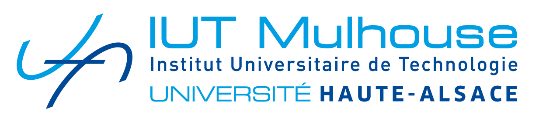 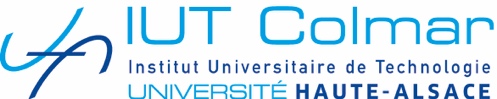 Les forums Recrut’apprentis de l’IUT de Mulhouse et Jobdating de l’IUT de Colmar prennent une forme dématérialisée avec la situation sanitaire que nous connaissons. Les forums de recrutements sont appréciés par les entreprises, car à cette occasion, un recruteur peut échanger avec un certain nombre de candidats pour effectuer une pré-sélection en vue d’un second entretien. Ce document a pour objectif de préserver cet aspect en proposant aux candidats d’inclure une vidéo de présentation, en complément d’une lettre de motivation et d’un CV. @Candidats, merci de regarder nos conseils pour se présenter en vidéo et notre mode d’emploi pour la créer facilement : https://www.iutmulhouse.uha.fr/apprentissage/de-la-presentation-video-a-l-entretien-differe.htmlFiche de présentationNom : 	Prénom : 	Je possède une vidéo de présentation :  OUI  NON (Double-cliquer sur la case à cocher, puis sélectionner « case active »)Lien vers vidéo (url) : www.youtube.com/...     (Donnez ici le lien vers votre vidéo de présentation)Mot de passe : (si vidéo protégée) Renseigner les formations dans lesquelles vous êtes admis et candidat : (Double-cliquer sur la case à cocher, puis sélectionner « case active »)IUT de Mulhouse DUT (* : apprentissage en 2ème année uniquement) Gestion des entreprises et des administrations (GEA) Gestion logistique et transport (GLT) Métiers du multimédia et de l'Internet (MMI)* Génie électrique et informatique industrielle (GEii) Génie mécanique et productique (GMP) Science et génie des matériaux (SGM)*Licence Professionnelle  Métiers de la GRH : assistant Métiers de la gestion et de la comptabilité : contrôle     de gestion  Métiers de la gestion et de la comptabilité : fiscalité  Management des Processus Logistiques, parcours Logistiques - Études et Projets d’Organisation  Métiers de la communication : chargé de Communication e-Commerce et Marketing numérique, parcours e-Marketing et Acquisition de Trafic naturel et payant  Métiers du numérique, conception, rédaction et réalisation web, parcours Webdesigner Webdéveloppeur Systèmes Automatisés, réseaux et informatique et industrielle Métiers de la qualité, parcours Démarche et Système de Management de la Qualité Métiers de l'industrie : conception de produits industriels Métiers de l'industrie : conception et mise en forme des matériaux, parcours Plasturgie et Matériaux CompositesIUT de ColmarDUT (* : apprentissage en 2ème année uniquement) Carrières Juridique (CJ) Génie Biologique, option Agronomie (CB)* Génie Thermique et Énergie (GTE) Hygiène Sécurité Environnement (HSE) Réseaux et Télécommunications (RT) Techniques de Commercialisation (TC)Licence Professionnelle Assurance, banque, Assurance, parcours Gestion 		       patrimoniale  Bio-industries et Biotechnologies : Biologie moléculaire et	       cellulaire  Commercialisation des Produits alimentaires, parcours Vins et Commerce          Métiers de l’énergétique, de l’environnement et du développement durable, parcours Expertise Thermique et Efficience énergétique  Métiers de l’immobilier : Gestion et développement de patrimoine immobilier          Métiers du tourisme, parcours Conduite de projets touristiques  Métiers des Réseaux Informatiques et de Télécommunication, parcours ASUR  Métiers des Réseaux Informatiques et de Télécommunication, parcours ARM  Sécurité des Biens et des Personnes, parcours Animateur, Qualité, Sécurité, Environnement dans l’Entreprise    Technico-Commercial Veuillez insérer sur cette page lettre de motivation & CV sur la page suivanteEnsuiteConnectez-vous à votre espace ou créez votre profil sur leCareer Center de l’UHAAttention : les candidats qui ne sont actuellement pas inscrits à l’UHA peuvent s’inscrire uniquement pendant la période du 29 mai au 4 juin 2020.Inscrivez-vous à l’évènement Forum Recrut’Apprentis et Jobdating des IUT de l’Université de Haute-AlsaceUploadez la version pdf de ce document dans le champ « CV » qui est à renseigner